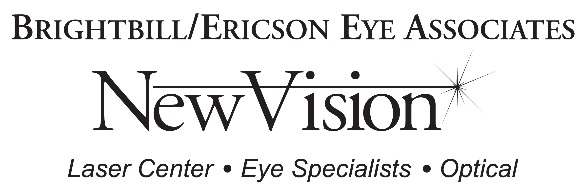 IMPORTANT NOTICEREGARDING TOPOGRAPHYTEST FOR CATARACT PATIENTS
A CORNEAL TOPOGRAPHY TESTIS A MAP OF THE SHAPE OF THESURFACE OF YOUR EYE, AND ITIS AN IMPORTANT TEST FOR YOURDOCTOR TO DETERMINE THE LENSTO USE AT THE TIME OF YOURCATARACT SURGERY TO BESTCORRECT YOUR VISION.THIS TEST WILL BE BILLED TO YOURINSURANCE COMPANY BUT THEY MAYNOT ALLOW THE CHARGE.  IF THE CHARGE IS NOT ALLOWED YOU WILL THEN BE BILLED $80 THE COST OF THE TEST.THANK YOU